CSÖKMŐ NAGYKözség ÖnkormányzatA Székhely: 4145 Csökmő, Kossuth u. 109. Tel.: 54/443,-601; Fax: 54/515-002E-mail: csokmo.titkarsag@gmail.com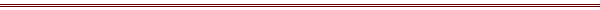     KIVONATCsökmő Nagyközség Önkormányzata Képviselő-testületének 2022. március 28. napján megtartott képviselő-testületi nyílt ülés jegyzőkönyvébőlCsökmő Nagyközség Önkormányzata Képviselő-testülete28/2022. (III.28.) önkormányzati határozataFaluház és Könyvtár intézményvezetői állás betöltésére irányuló pályázat kiírásárólCsökmő Nagyközség Önkormányzata Képviselő-testülete a muzeális intézményekről, a nyilvános könyvtári ellátásról és a közművelődésről szóló 1997. évi CXL. törvény 94.§ (3) bekezdésében, a kulturális intézményben foglalkoztatottak munkaköreiről és foglalkoztatási követelményeiről, az intézményvezetői pályázat lefolytatásának rendjéről, valamint egyes kulturális tárgyú rendeletek módosításáról szóló 39/2020. (X. 30.) EMMI rendeletben (a továbbiakban: Rendelet), továbbá a munka törvénykönyvéről szóló 2012. évi I. törvényben foglaltak alapján pályázatot hirdet a csökmői Faluház és Könyvtár intézményvezető munkakör betöltéséreMunkakör megnevezése: IntézményvezetőAz intézményvezető a munka törvénykönyvéről szóló 2012. évi I. törvény (a továbbiakban: Mt.) szerinti vezető állású munkavállalónak minősül, így foglalkoztatására a vezető állású munkavállalóra vonatkozó, a vezetői megbízás időtartamára szóló munkaszerződés megkötésével kerül sor. A munkaviszony létesítése 3 (három) hónapos próbaidő kikötésével történik.A munkavégzés helye: Hajdú-Bihar megye, 4145 Csökmő, Kossuth utca 121. (Faluház és Könyvtár)Foglalkoztatás jellege: Teljes munkaidőA vezetői megbízás időtartama: 2022. július 1. napjától 2027. június 30. napjáig tartó határozott idő.Illetmény, juttatások: A munka törvénykönyvéről szóló 2012. évi I. törvény szerint.A munkakörbe tartozó, illetve vezetői beosztással járó lényeges feladatok: Az intézményvezető egyszemélyi felelős vezetője az intézménynek, felelősséggel tartozik a feladatellátáshoz biztosított önkormányzati vagyon megőrzéséért, felhasználásának szakszerűségéért és jogszerűségéért. Feladata a jogszabályokban, valamint Csökmő Nagyközség Önkormányzata Képviselő-testülete által meghatározott közművelődési célok és programok megvalósítása, az intézmény alapító okiratában foglalt feladatok ellátása. A muzeális intézményekről, a nyilvános könyvtári ellátásról és a közművelődésről szóló 1997. évi CXL. törvényben foglalt közművelődési feladatok ellátása. A település közművelődési tevékenységének, a helyi ünnepségek lebonyolításának, a helyi önszerveződő közösségek tevékenységének koordinálása. Helyi, térségi kiállítások megszervezése, kulturális versenyek szervezése, lebonyolítása. Rendezvények lebonyolításához pályázatok elkészítése. A Könyvtár működtetésével kapcsolatos feladatok ellátása. Az intézményvezető feladata és felelőssége az intézmény szakszerű, jogszerű és hatékony működésének biztosítása, szakmai munkájának irányítása, képviselete, a település kulturális kommunikációjának irányítása. Az intézményvezető gyakorolja az intézmény dolgozói fölött a munkáltatói jogkört. Felelős az intézmény gazdálkodásáért, a fenntartó által hozott intézményt érintő döntések végrehajtásáért.Pályázati feltételek, képesítési előírások:a Rendelet 1. melléklet („Intézménytípusok vezetőivel szemben támasztott speciális szakmai követelmények”) 9. pontban meghatározott szakképzettségi, szakképesítési feltételeknek való megfelelés, így:felsőfokú végzettség és közművelődési szakképzettség, vagy nem szakirányú felsőfokú végzettség és felsőfokú közművelődési szakirányú szakképesítés,végzettségének, szakképzettségének vagy szakvizsgájának és egyben az intézmény alaptevékenységének megfelelő feladatkörben legalább ötéves szakmai gyakorlat,kiemelkedő szakmai vagy szakirányú tudományos tevékenységmagyar állampolgárság,cselekvőképesség,egészségügyi alkalmasság,büntetlen előéletnem állhat közművelődési intézményben végezhető tevékenység folytatását kizáró foglalkoztatástól eltiltás hatálya alatt,a Rendelet 4. §-a szerint a vezető állású munkavállaló esetében a munkakör betöltésének feltétele államháztartási és vezetési ismereteket nyújtó, legalább 120 órás képzés (a továbbiakban: képzés) igazolt elvégzése. Ennek hiányában a vezető állású munkavállalói munkakör betöltését követő két éven belül köteles a képzést elvégezni, és az azt igazoló okiratot be kell mutatni a munkáltatói jogkör gyakorlójának. Aki a képzést határidőben nem végzi el, és a képzés elvégzését igazoló okiratot nem mutatja be, a munkakörben nem foglalkoztatható tovább. Mentesül a képzés elvégzésének kötelezettsége alól, aki jogász vagy közgazdász szakképzettséggel rendelkezik, vagy a képzést az intézményvezetői munkakör betöltését megelőzően elvégezte, és azt okirattal igazolja.vagyonnyilatkozat-tételi eljárás lefolytatásának vállalása.A pályázat elbírálásánál előnyt jelent:közművelődési intézményben szerzett vezetői tapasztalat,kulturális rendezvények szervezésében szerzett gyakorlati tapasztalat,irodai szövegszerkesztő programok és multimédiás eszközök használatában, internetes kommunikációban való jártasság,helyismeret.A pályázat részeként benyújtandó iratok, igazolások:a pályázó részletes szakmai önéletrajzaaz intézmény vezetésére, fejlesztésére vonatkozó részletes szakmai és vezetői programvégzettséget, szakképzettséget, munkaköri szakvizsgát igazoló okiratok másolataszakmai gyakorlatot, vezetői gyakorlatot igazoló dokumentumok3 hónapnál nem régebbi erkölcsi bizonyítvány, amellyel a pályázó igazolja a büntetlen előéletét és azt, hogy nem áll közművelődési intézményben végezhető tevékenység folytatását kizáró foglalkoztatástól eltiltás hatálya alattaz államháztartási és vezetési ismereteket nyújtó tanfolyam elvégzését igazoló okirat másolata vagy nyilatkozat arról, hogy a tanfolyam elvégzését a megbízástól számított 2 éven belül vállaljabérigény megjelölésea pályázó nyilatkozata arról, hogy nem áll cselekvőképességet kizáró vagy korlátozó gondnokság hatálya alatta pályázó nyilatkozata arról, hogy a pályázati anyagában foglalt személyes adatainak a pályázati eljárással összefüggő kezeléséhez hozzájárula pályázó nyilatkozata arról, hogy a pályázatot véleményező és elbíráló képviselő-testület a személyét érintő tárgyalás alkalmával nyílt vagy zárt ülést tartsona pályázó nyilatkozata arról, hogy pályázatának sikeressége esetén a vagyonnyilatkozattételi eljárása lefolytatását vállalja.A munkakör betölthetőségének időpontja:A munkakör a pályázatok elbírálását követően legkorábban 2022. július 1. napjától tölthető be.A pályázat benyújtásának határideje: 2022. május 2.A pályázati kiírással kapcsolatosan további információt Nagy Tibor polgármester nyújt, a 20/439-6834-es telefonszámon.A pályázat benyújtásának módja:Postai úton a pályázatnak Csökmő Nagyközség Önkormányzata részére történő megküldésével (cím: 4145 Csökmő, Kossuth utca 109..).Személyesen, zárt borítékban (Csökmői Polgármesteri Hivatal, 4145 Csökmő, Kossuth utca 109.)Kérjük a borítékon feltüntetni a munkakör megnevezését: „Faluház és Könyvtár  intézményvezető”.A pályázat elbírálásának módja, rendje:Az érvényes pályázatot benyújtó pályázót a pályázati határidő lejártát követő harminc napon belül a munkáltatói jogkör gyakorlója által létrehozott – a kulturális intézmény alapfeladatait érintően szakértelemmel rendelkező tagokból álló – bizottság hallgatja meg.A pályázatokat a bizottság írásba foglalt véleményét mérlegelve Csökmő Nagyközség Önkormányzata Képviselő-testülete a soron következő ülésén dönt.A pályázat kiírója fenntartja magának a pályázati kiírás visszavonásának, valamint a pályázatok elbírálását követően a pályázati eljárás eredménytelenné nyilvánításának jogát.A pályázat elbírálásának határideje:A pályázat benyújtására nyitva álló határidő lejártát követő 60 (hatvan) napon belül.A pályázati kiírás további közzétételének helye, ideje:Csökmő nagyközség honlapja (www.csokmo.hu ) - 2022. április 1.Csökmői Polgármesteri Hivatal hirdetőtáblája - 2022. április 1.A képviselő-testület felkéri a jegyzőt, hogy a pályázati felhívás közzététele érdekében a szükséges intézkedéseket tegye meg.	Határidő: 2022. április 1.	Felelős: Fülöpné dr. Kerti Judit jegyzőCsökmő, 2022. március 28./: Nagy Tibor sk.:/					    /:Fülöpné dr. Kerti Judit sk. :/  	 polgármester					                                       jegyzőKivonat hiteléül:					        Fülöpné dr. Kerti Judit				                                jegyzőCsökmő, 2022. március 29.